Publicado en Donostia-San Sebastián el 10/09/2021 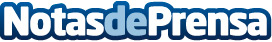 Policlínica Gipuzkoa y Quirónsalud serán el Servicio Médico Oficial del Festival de San SebastiánLa 69ª edición del Festival se celebrará con el patrocinio de Policlínica Gipuzkoa y Quirónsalud del 17 al 25 de septiembreDatos de contacto:Policlínica Gipuzkoa Comunicación686241527Nota de prensa publicada en: https://www.notasdeprensa.es/policlinica-gipuzkoa-y-quironsalud-seran-el_1 Categorias: Medicina Cine País Vasco http://www.notasdeprensa.es